SIMPLE PRESENTWHAT´S YOUR DAILY ROUTINE?Look at the pictures and write the correct number for the actions below: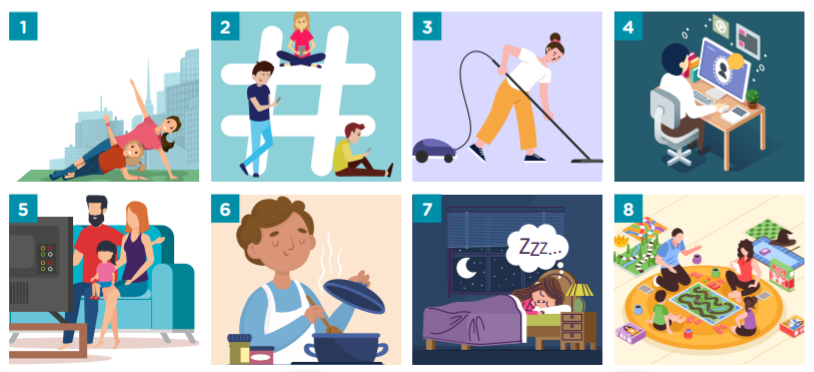 ____ use the computer                                  ____ cook____ sleep                                                     ____ use the cell phone____ watch television                                   ____ clean the house____ do gym                                                  __8_ play gamesLet´s find 8 everyday actions: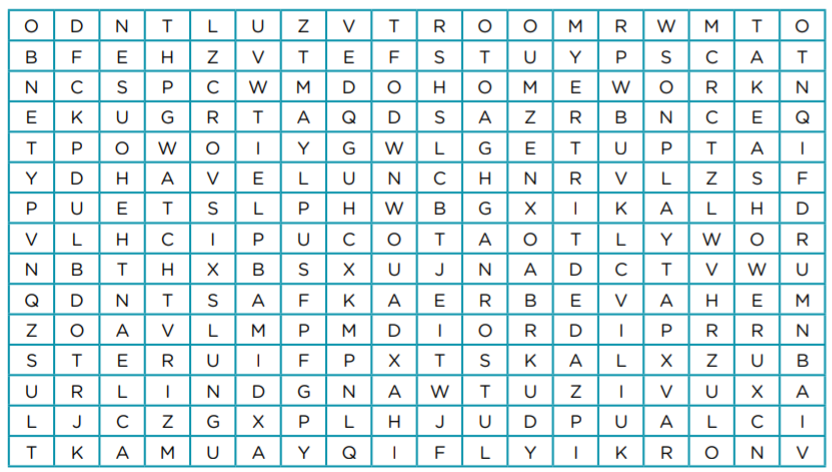 1._do homework          2.__________   3.____________           4._____________5.___________            6.__________   7.____________           8._____________Macarena is at home. She has many things to do along the day. Can you help her to organize her activities? Complete the chart below:Play            watch            have lunch            do homework         have breakfastMacarena is sending a whatsapp to Sofía, her best friend, about what she does at home. Complete the text with the activities on exercise 3:Hi Sofi! I __________________ at 9 o´clock and then I _______________. I turn on the computer at 10.30 and I __________________. At 1 PM I _______________. After lunch, I help my mum to _______________ the ___________. Later, at tea time, I _______________ games with my family. Before dinner, at 8.30 PM, I _____________ a shower. In my free time, I _______________ TV or _______________ my cell phone.Write the third person forms of the verbs in the table:BRUSH          DO        GET         GO      HAVE            LISTEN    STUDYREMEMBER: RULES FOR THE 3RD PERSON SINGULAR (HE, SHE, IT)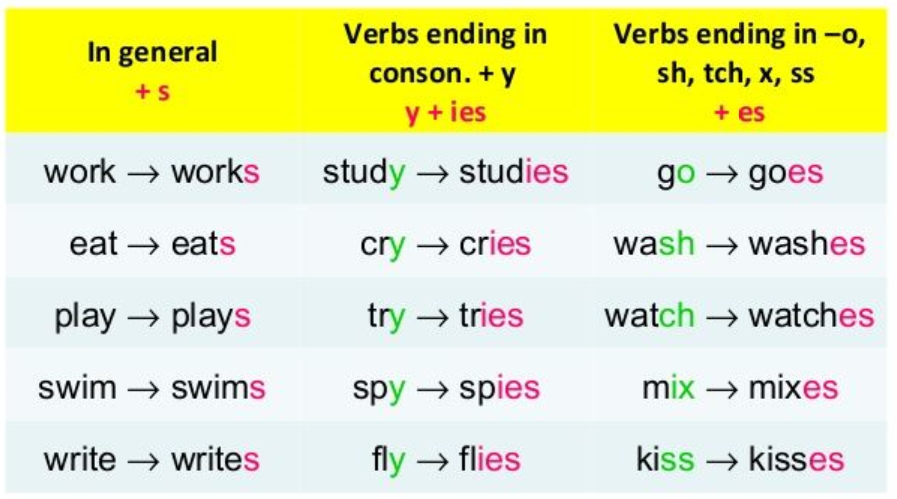 Macarena is talking about Sofía´s school day. Complete with the verbs in exercise 5:Sofía is a student at the Sagrado Corazón School in San Luis. She studies there from 1 PM to 6 PM. Every morning, Sofía wakes up and ____________ dressed in her bedroom. She __________ to music, too. She ____________ breakfast with her mum and brother, and then she ____________ her teeth. Sofía usually _________ her homework in the morning before school. She __________ to school at 12.30 PM.Complete the sentences with the affirmative or negative forms of the verbs in brackets:I usually have (have) a snack between lunch and dinner.She always _________ (have) a bath. She doesn´t have a shower.We finish school at 1 PM. We ______ (not go) to school in the afternoon.They do a lot of exercise, but they _____________ (not play) football.He ____________ (wash) his hair every morning, and he always brushes it, too.He´s got terrible teeth because he ____________ (not brush) them!REMEMBER: To make questions:  (wh/) + auxiliary verb + S + verb + …?8. Complete the conversations: DO    GO    HAVE     PLAY     GET1. What time do you get up?     I get up at 6.30 AM.2. ________ your sister________ breakfast with you?    No, she ________. We hardly ever ________ breakfast together.3. _________ your brother _________ exercise?   Yes, he ________. He __________ a lot of sport!4. When ______ your sisters ________ football?    They __________ on Saturday mornings.5. ________ you __________ to bed early?   No, I ___________ I often ________ to bed really late!9.Write questions with the prompts:1. you / get up / early?    Do you get up early? _____________________2. how often / brush / your teeth    _____________________________________?3. When / you / do / exercise    _____________________________________?4. have / breakfast / with your family    ______________________________________?5. have / a snack / at school    ______________________________________?10. Now, write your routine at home. You can use some of these verbs:Get up      have breakfast       do homework        have lunch     watch tv     listen to musicUse the cell phone     read a book     have a shower         brush my teeth       have dinnerHello! My name is _______________________________________________________________________________________________________________________________________________________________________________________________________________________________________________________________________________________________________________________________________________Recordá:1. De ser posible realizá las actividades en el mismo archivo WORD o DRIVE que te mandamos, para vos y para nosotras será más ordenado el acceso.2. Enviá un correo a tu seño con la resolución. (Miss. Coty matoconstanza@gmail.com, Miss. Dani ingles.danielacampi@outlook.com)3. En el asunto del correo te pedimos que pongas tu nombre, apellido y el grado.4. FECHA DE ENTREGA: hasta el miércoles 10 de junio.5. Es MUY IMPORTANTE que guardes todas tus tareas y las correcciones en una carpeta de tu compu o impresas en tu carpeta de inglés.Miss You a lot!09.00Get up17.0009.1520.30Take a shower10.3021.00Have dinner13.00Free time14.15Clean the houseFree timeUse the cell phoneTHIRD PERSON SPELLING RULESTHIRD PERSON SPELLING RULESTHIRD PERSON SPELLING RULESTHIRD PERSON SPELLING RULES+ -S+ -ESY + -IESIRREGULARbrushes